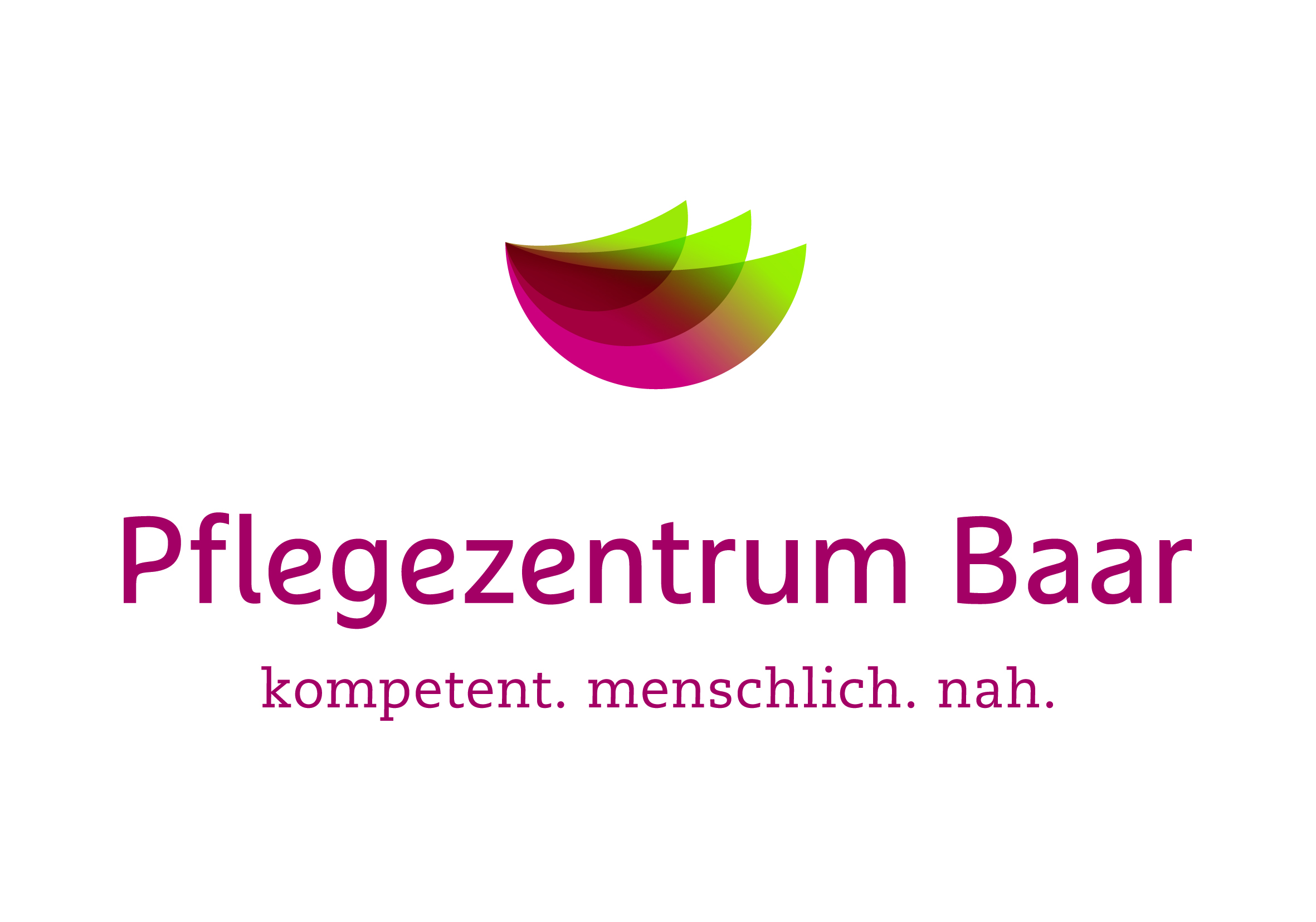 Taxordnung Ferienaufenthaltgültig ab 01.01.2019GeltungsbereichDie Taxordnung gilt für Menschen, die zur Entlastung der Angehörigen einen Ferienaufenthalt im Pflegezentrum Baar wünschen. Die Taxen werden jährlich vom Regierungsrat des Kantons Zug genehmigt. Änderungen der Taxordnung werden einen Monat im Voraus angezeigt. Mit der Unterzeichnung des Vertrages anerkennt der Feriengast bzw. dessen Rechtsvertretung die nachfolgende Taxordnung. Aufnahmebedingungen Ein Ferienaufenthalt richtet sich an Menschen, die zur Entlastung ihrer Angehörigen auf Grund eines erhöhten Pflege- und Betreuungsbedarfs einen kurzfristigen stationären Aufenthalt benötigen oder wünschen. Die Aufnahme setzt eine medizinische und soziale Vorabklärung und ein Aufnahmegespräch voraus.AufenthaltsdauerDer Aufenthalt ist zeitlich befristet. Die Mindestaufenthaltsdauer beträgt 7 Tage.EintrittFür Vorabklärungen, Assessments und Aufnahmegespräch wird eine Eintrittsgebühr von CHF 260.00 in Rechnung gestellt.Ärztliche Versorgung Die ärztliche Versorgung sowie die Notfallversorgung werden durch ein Ärzteteam der Zuger Kantonsspital AG sichergestellt. Spezialärzte sind im Pflegezentrum Baar zugelassen. Die ärztlichen Leistungen werden dem Feriengast in Rechnung gestellt und können bei der Krankenkasse zurückgefordert werden. MedikamenteDer Bezug von verschreibungspflichtigen Medikamenten wird dem Feriengast direkt von den Leistungserbringern in Rechnung gestellt und kann bei den Krankenkassen zurückgefordert werden. Der Bezug von nicht verschreibungspflichtigen Medikamenten, welche das Pflegezentrum abgibt, wird dem Feriengast verrechnet.TherapienErgotherapie, Logopädie und Physiotherapie werden auf ärztliche Verordnung angeboten. Die Verrechnung erfolgt an den Feriengast und kann bei den Krankenkassen zurückgefordert werden.Das Wochenprogramm der aktivierenden Alltagsgestaltung wird vom Pflegezentrum Baar angeboten und ist in der Betreuungstaxe inbegriffen.PensionstaxeFür Feriengäste mit Wohnsitz im Kanton Zug beteiligt sich die Wohnsitzgemeinde mit einem Anteil von CHF 100.00 pro Tag an den Kosten der Pensionstaxe für maximal 4 Wochen Ferien-aufenthalt pro Jahr.Für Feriengäste mit Wohnsitz ausserhalb Kanton Zug entfällt die finanzielle Beteiligung der Wohnsitzgemeinde Kanton Zug.In der Pensionstaxe sind enthalten Unterkunft im möblierten Zimmer mit privater Nasszelle inkl. Bett- und FrottierwäscheTV und WLAN InternetanschlussTelefonanschluss, exkl. GesprächstaxenVollpension, exkl. Süsswassergetränke und alkoholische GetränkeBei Bedarf Spezialnahrung, exkl. SondennahrungMitbenützung der allgemeinen Infrastruktur im Innen- und AussenbereichBesorgung der Hotelwäsche, exkl. PrivatwäscheRegelmässige Reinigung der WohnbereicheBetreuungstaxeDie Leistungen für nicht KVG-pflichtige Pflege- und Betreuungsmassnahmen werden dem Feriengast in Rechnung gestellt. Pflegetaxe Die KVG-pflichtigen Pflege- und Behandlungsmassnahmen werden mit dem Erfassungs- und Abrechnungssystem RAI/RUG ermittelt.*Sofern ein Anspruch auf Hilflosenentschädigung besteht, kann ein entsprechendes Gesuch an die Ausgleichskasse gestellt werden. Beim Aufenthalt im Pflegezentrum Baar wird dem Feriengast der  entsprechende Betrag monatlich im Rahmen der Pflegetaxe in Rechnung gestellt. Für das Wartejahr kann an die zuständige Wohnsitzgemeinde ein Rückforderungsanspruch gestellt werden.Verrechnung bei AbwesenheitBei Abwesenheiten infolge Spitaleinweisung, Kuraufenthalt oder Urlaub wird die Pensionstaxe weiter verrechnet. Ab dem 3. Tag der Abwesenheit wird die Pensionstaxe um CHF 20.00 pro Tag reduziert (reduzierte Pensionstaxe). Die Pflege- und Betreuungstaxe entfallen ab dem 1. vollen Abwesenheitstag. Der Austritts- und Eintrittstag wird als voller Belegungstag gerechnet.Verrechnung bei vorzeitigem AustrittTritt der Feriengast vor Ablauf der vertraglich vereinbarten Aufenthaltsdauer vorzeitig aus, ist die gesamte Pensionstaxe bis zum Ablauf der Vertragsdauer geschuldet. Die Pflege- und Betreuungstaxen entfallen. Der Austrittstag wird als voller Tag gerechnet. Sofern eine Weitervermietung während der Vertragsdauer gewünscht wird und ein Nachmieter vorhanden ist, wird die Pensionstaxe nur bis zum Tag der Neubelegung verrechnet. Verrechnung bei verzögertem EintrittSofern der Eintritt nicht zum vertraglich vereinbarten Termin erfolgt, wird bis zum definitiven Eintritt die reduzierte Pensionstaxe verrechnet.Verrechnung bei TodesfallBei einem Todesfall während des Aufenthalts wird zusätzlich zu den Todesfallkosten die Pensionstaxe für weitere 7 Tage nach dem Todestag verrechnet. Die Pflege- und Betreuungstaxen entfallen einen Tag nach dem Todestag. Verrechnung von weiteren individuellen LeistungenMehrwertsteuer
Soweit für einzelne Dienstleistungen eine Mehrwertsteuer geschuldet ist, wird diese zusätzlich in Rechnung gestellt.Rechnungsstellung
Die Rechnungsstellung erfolgt monatlich und ist innert 10 Tagen ab Rechnungsdatum zu bezahlen. Nach Ablauf dieser Frist ist ein Verzugszins in der Höhe von 5% zu entrichten. Die Kostenbeteiligungen der Krankenkassen und der Wohnsitzgemeinden des Kantons Zugs werden direkt in Rechnung gestellt.Ergänzungsleistungen
Sofern die Voraussetzungen erfüllt sind, besteht ein gesetzlicher Anspruch auf Ergänzungs-leistungen zur AHV- oder IV-Rente. Für die Geltendmachung von Ergänzungsleistungen können Anmeldeformulare bei der Kantonalen Ausgleichskasse bezogen werden. Baar, November 2018ZimmerkategoriePensionstaxe
pro TagAnteil Wohnsitz-gemeinde Kanton ZugAnteil Feriengast Wohnsitz Kanton Zug2-Bett-Zimmer, EinzelbelegungCHF 172.00CHF 100.00CHF 72.002-Bett-ZimmerCHF 149.00CHF 100.00CHF 49.00Betreuungstaxe pro TagAnteil Feriengast pro TagPflegestufe 1-12CHF 34.90Pflege-
stufePflegetaxe KVGpro TagAnteil
KrankenversichererAnteil Wohnsitz-
Gemeinde
Kanton ZugHilflosen-
Entschädigung *Anteil Pflegekosten
Bewohner1CHF 20.00CHF 9.00CHF 10.10CHF 0.00CHF 0.902CHF 40.00CHF 18.00CHF 20.20CHF 0.00CHF 1.803CHF 66.00CHF 27.00CHF 36.30CHF 0.00CHF 2.704CHF 93.00CHF 36.00CHF 53.40CHF 0.00CHF 3.605CHF 119.00CHF 45.00CHF 50.50CHF 19.00CHF 4.506CHF 145.00CHF 54.00CHF 66.60CHF 19.00CHF 5.407CHF 172.00CHF 63.00CHF 83.70CHF 19.00CHF 6.308CHF 198.00CHF 72.00CHF 87.80CHF 31.00CHF 7.209CHF 225.00CHF 81.00CHF 104.90CHF 31.00CHF 8.1010CHF 251.00CHF 90.00CHF 121.00CHF 31.00CHF 9.0011CHF 278.00CHF 99.00CHF 138.10CHF 31.00CHF 9.9012CHF 304.00CHF 108.00CHF 154.20CHF 31.00CHF 10.80LeistungVerrechnungKostenBegleitung ausser Haus (ohne Fahrzeug)Nach AufwandCHF 85.00 / StdIndividuelles Anpassen von Hilfsmitteln (Rollstuhl, Rollator etc.)PauschalCHF 60.00Coiffeur / FusspflegeBar / VerrechnungTodesfallkostenPauschalCHF 650.00Aufwand für zusätzliche und ausserordentliche Gespräche mit Angehörigen / Behördenstellen etc.Nach Aufwand CHF 115.00 / Std.Austrittsreinigung DoppelzimmerAustrittsreinigung EinzelzimmerPauschalPauschalCHF 120.00CHF 180.00Zimmerservice aus Komfortgründenpro MahlzeitCHF 8.00Transportkosten / AmbulanzWeiterverrechnungAufwand für Reparaturen & ausserordentliche Reinigung, exkl. Entsorgungsgebührennach AufwandCHF 85.00 / Std.Reinigung der Privatwäschenach AufwandCHF 85.00 / Std.